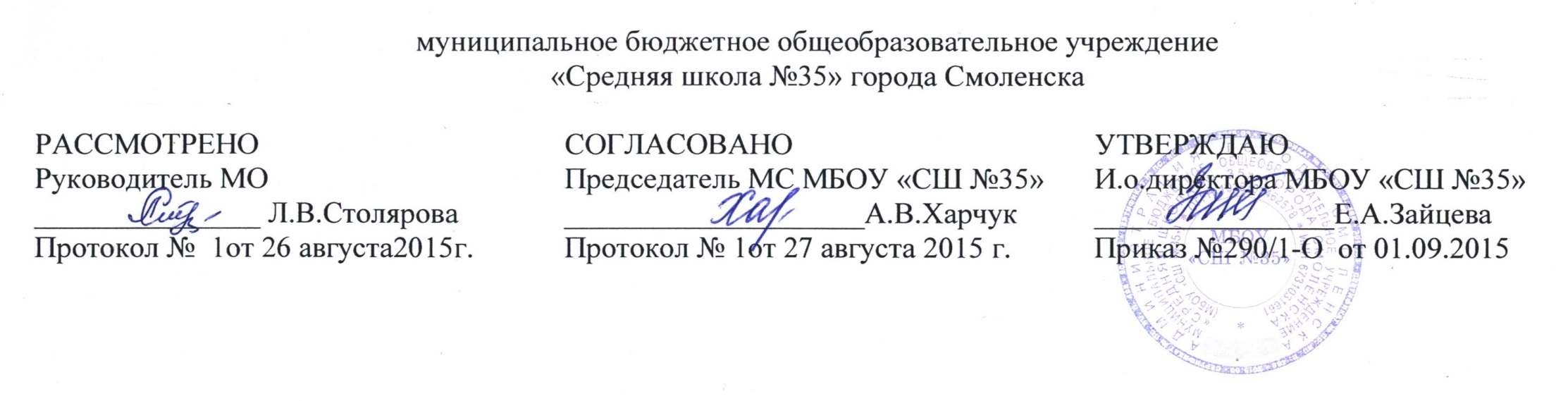 РАБОЧАЯ ПРОГРАММАначального общего образованияпо предмету «Литературное чтение» для 4 класса(УМК «Гармония»)Составитель: Ананьева Н. А., учитель начальных классов 2015Пояснительная запискаРабочая программа по литературному чтению разработана с учётом логики учебного процесса начального образования, метапредметных и внутрипредметных  связей в соответствии с ФГОС начального общего образования, на основе «Программы общеобразовательных учреждений Литературное чтение: Программа. 1-4 классы./ О.В. Кубасова . – Смоленск: Ассоциация 21 век, 2013 и на основе « Примерной программы по учебным предметам. Начальная школа». В 2-ч. – М.: Просвещение, 2010.Цели и задачи предметаРечевая деятельность является основным средством познания и коммуникации, поэтому литературное чтение – один из ведущих учебных предметов в системе подготовки младшего школьника, способствующий общему развитию, воспитанию и социализации ребёнка. Успешность изучения курса литературного чтения, входящего в предметную об-ласть «Русский язык», во многом определяет успешность обучения по другим предметам начальной школы. Речевая деятельность (слушание, говорение, чтение, письмо) – это основное доступное всем средство самопознания, самовыражения и развития творческих способностей. Овладение системой языка, навыками речевой деятельности позволяет лучше понять себя и других, овладеть системой нравственных и эстетических ценностей.Целью обучения литературному чтению в начальной школе является формирование:всех видов речевой деятельности младшего школьника (слушание, чтение, говорение, письмо);потребности начинающего читателя в чтении как средстве познания мира и самопознания;читательской компетентности младшего школьника, которая определяется владением техникой чтения, различными видами чтения и способами освоения прочитанного (прослушанного) произведения, умением ориентироваться в книгах и приобретением опыта самостоятельной читательской деятельности;готовности обучающегося к использованию литературы для своего духовно-нравственного, эмоционального и интеллектуального самосовершенствования, а также к творческой деятельности на основе прочитанного.Общая характеристика курсаС целью достижения названных результатов были выработаны принципиальныеподходы к построению учебного курса.Приоритетной задачей предмета «Литературное чтение» является духовно-нравственное воспитание обучающихся, для чего в программу включены художественные произведения, обладающие мощным нравственным и духовным потенциалом: от небольших поучительных басен Эзопа до философской сказочной повести Антуана де Сент-Экзюпери «Маленький принц». Сформировать у детей духовно-нравственные ориентиры помогает не только целенаправленный подбор литературных произведений, но и методический аппарат учебников.С целью реализации принципа преемственности данный курс по литературному чтению для начальной школы дополняют пособия для дошкольников.Учебный материал, реализующий данную программу, подобран в соответствии с рекомендациями ФГОС и отвечает критериям художествен- ной и познавательной ценности, сочетания классики и современности, доступности, тематического и видо-жанрового разнообразия. Он отличается следующими особенностями:• широким видо-жанровым и тематическим диапазоном литературных произведений;• соответствием учебного материала и способов его систематизации ведущим задачам каждого года обучения. (В 1 классе, когда важно вызвать интерес детей к чтению и к урокам чтения, произведения сгруппированы в разделы, тематика которых максимально близка жизненным и читательским интересам первоклассников. Во 2 классе, когда ведущей задачей становится формирование базовых читательских компетенций, литературные произведения систематизированы по методической цели обучения чтению. В 3 классе, поскольку в это время ещё большее, чем прежде, внимание уделяется духовно-нравственному воспитанию детей, в учебнике доминируют разделы с произведениями нравственной тематики. В 4 классе, в большей степени, чем предыдущие, ориентированном на подготовку к дальнейшему систематическому изучению литературы, усилена литературоведческая пропедевтика, в связис чем произведения сгруппированы по видо-жанровой специфике. Таким образом, и учебный материал, и структура учебников направлены на создание благоприятных методических условий формирования приоритетных для каждой ступени обучения компетенций и личностных качеств.)В основе методического аппарата учебников лежит современная практико- и личностно- ориентированная педагогическая технология: методический аппарат программирует процесс обучения, «ведёт» за собой, учит мыслить, включая детей в логику осмысления произведений разных литературных родов и жанров. В большинстве случаев учебники не дают готовых решений, а подводят к нахождению правильных ответов, а значит, к пра- вильному осмыслению прочитанного.Особую группу составляют задания, формирующие универсальные учебные действия учащихся. Методический аппарат содержит материалы для формирования всех видов УУД: личностных и метапредметных (регулятивных, познавательных, коммуникативных) с приоритетом (из-за специфики предмета) развития личностных (прежде всего ценно-смысловых), познавательных и коммуникативных. С целью формирования читательской самостоятельности учащихся с 1 класса регулярно даются задания, привлекающие детей к деятельности с книгами. Во 2 классе этому посвящён специальный раздел «В мире книг». Значительное место в курсе «Литературное чтение» занимают задания творческого характера.Особое место среди них отводится заданиям, организующим обучение словесному творчеству: созданию сочинений, отзывов, аннотаций, стилизаций (небылица, считалка, загадка, сказка) и др.Наиболее существенными особенностями методического аппарата являются:охват всех этапов урока (вопросы, задания и упражнения сопровождают литературное произведение: перед текстом с их помощью осуществляется подготовка к чтению; далее, в том случае, если текст имеет значительный объём, в нём содержатся методические вставки, а именно вопросы и задания, помогающие осмыслить читаемое и прогнозировать дальнейшее развитие сюжета, основной блок вопросов и заданий расположен после текста); таким об- разом методический аппарат окаймляет произведение, направляя восприятие и вырабатывая привычку к чтению-диалогу, чтению-размышлению, чтению- изучению, то есть формируя правильный тип читательской деятельности);обеспечение методической поддержкой трёх основных направлений в обучении чтению: совершенствование техники чтения, обучение работе с текстами разной специфики и формирование умения ориентироваться в мире книг;систематичность в формировании читательских компетенций, то есть постепенное нарастание сложности заданий и большая самостоятельность детей при их выполнении;сопровождение наиболее трудных и новых заданий вспомогательными методическими материалами, помогающими их выполнить: пояснениями, советами, памятками (например, учебники содержат памятки с алгоритмами для составления выборочного и краткого пересказов, проведения драматизации, составления диафильма, осуществления виртуальной экранизации прочитанного, составления аннотации, создания читательского отзыва, сочинения рассказа по картине, подготовки и проведения презентации).Таким образом, методический аппарат учебников и пособий данного учебного курса предоставляет конкретную методическую помощь в освоении заявленных в программе читательских компетенций и разнообразных способов деятельности на основе прочитанного, в том числе обобщённых способов учебной деятельности. Несмотря на то что методический аппарат соответствует возрастным возможностям детей, с целью организации разноуровневого подхода к обучению выделены задания повышенной сложности, необязательные для выполнения, что позволяет предотвратить перегрузку учащихся.Место предмета в учебном планеНа изучение литературного чтения в 4 классе отводится по программе О.В. Кубасовой – 136 часов ( 4 часа в неделю).По учебному плану -  3 ч в неделю. Всего – 102 часов.  Коррекция по программе составила 34 часа.Ценностные ориентиры  содержания учебного предметаПоскольку стандарты нового поколения опираются на деятельностную парадигму образования, постулирующую в качестве цели образования развитие личности учащегося на основе освоения им способов деятельности, данная программа ориентирована на реализацию коммуникативно-деятельностного подхода к обучению чтению.В связи с этим концептуальной особенностью данного курса является осознанная установка на дистанционное (посредством чтения текста) общение с писателем.Отсюда вытекают базовые позиции курса «Литературное чтение»:обеспечение мотивационной стороны (желание вступить в общение с писателем посредством чтения);внимание к личности писателя;бережное отношение к авторскому замыслу, реализовавшемуся в отборе, трактовке содержания и придании ему той или иной литературной формы;наличие ответного коммуникативного акта, выраженного в оценке и интерпретации полученной информации (эмоциональной, интеллектуальной, эстетической).Для успешной реализации модели общения «АВТОР-ТЕКСТ-ЧИТАТЕЛЬ» необходимо решение комплекса личностных, метапредметных и предметных задач.Личностные, метапредметные и предметные результаты освоения учебного предметаПрограмма обеспечивает достижение выпускниками начальной школы следующих личностных, метапредметных и предметных результатов.Личностные результатыФормировать у обучающихся позитивное отношения к действительности.Формировать у детей самоуважения и эмоционально-положительного отношения к себе, готовность выражать и отстаивать свою позицию, самокритичность.Развивать жизненный оптимизм, целеустремлённость и настойчивость в достижении целей.Обучать ориентировке в мире нравственных, социальных и эстетических ценностей.Формировать гражданскую идентичность личности, осознание учеником себя гражданином российского общества, уважающим историю своей Родины.Формировать привычки к рефлексии.Совершенствовать эмоциональную сферу (восприимчивость, чуткость).Формировать готовность к сотрудничеству с другими людьми, дружелюбие, коллективизм.Развивать мышление, внимание, память.Развивать творческое отношения к действительности и творческие способности.МетапредметныерезультатыРегулятивные УУДпонимать и принимать учебную задачу;использовать определённые учителем (учебником) ориентиры действия;прогнозировать;осуществлять последовательность действий в соответствии с инструкцией,устной или письменной; осуществлять самоконтроль при чтении.Познавательные УУДпонимать прочитанное;находить в тексте нужные сведения (выборочное чтение);выявлять непонятные слова, интересоваться их значением;выделять главное; составлять небольшой план;ориентироваться в книге по обложке, титульному листу, аннотации и по содержанию (оглавлению);ориентироваться в книгах;устанавливать элементарную логическую причинно-следственную связь событий и действий героев произведения;выполнять действия анализа, выявляя подтекст и идею произведения;сравнивать персонажей одного произведения и разных произведений по заданным критериям;выдвигать гипотезы в процессе прогнозирования читаемого;анализировать особенности языкового оформления текста;ранжировать книги и произведения; обосновывать свои утверждения.Коммуникативные УУДсогласовывать свои действия с партнёром;уметь и желать участвовать в коллективной беседе, соблюдая основные правила общения на уроке;готовность оказать помощь товарищу;способность к созданию небольшого текста по образцу или по иллюстрации;выражать свои мысли в соответствии с задачами и условиями коммуникации,владеть (на определённом программой уровне) монологической и диалогической формами речи.Предметные результатыФормировать положительную мотивацию к чтению.Создать условия для получения детьми эстетического удовольствия от чтения художественной литературы.Развивать воссоздающее воображение.Обогащать читательский опыта посредством накопления и систематизации литературных впечатлений, разнообразных по эмоциональной окраске, тематике, видо-жанровой специфике.Обучать работе с книгой в единстве ее текстового и внетекстового  содержания.Совершенствовать навык чтения.Формировать умение вступать в дистанционное общение с автором литературного произведения и осознавать  отношение  писателя к тому, о чем и о ком он написал.Развивать способности к осознанию и словесному выражению своего отношения к тому, о чем и как написано  литературное произведение.Обучать основам литературного анализа художественных произведений разной видо-жанровой принадлежности.Изучать элементарные литературоведческие понятия, позволяющие ориентироваться в доступном круге чтения.Формировать  умения определять   художественную ценность литературного произведения и анализировать средства выразительности (на доступном уровне).Обучать умению различать художественный и познавательный тексты и адекватно читать литературное произведение в соответствии с его особенностями.Формировать умения находить информацию в словарях, справочниках и энциклопедиях, в Интернете.Развивать способности сравнивать искусство слова с другими видами искусства (живописью, театром, кино, музыкой).Содержание курсаВиды речевой деятельностиАудирование (слушание)Восприятие на слух звучащей речи (высказываний собеседников, чтения различных текстов). Адекватное пониманиезвучащей речи, умение отвечать на вопросы по содержанию услышанного произведения. Умение характеризовать особенности прослушанного художественного произведения: определять жанр, тему и идею, раскрывать последовательность развития сюжета, описывать и характеризовать персонажей.Осознание цели и определение последовательности построения услышанного речевого высказывания. Умение задавать вопросы по услышанному учебному, научно-популярному и художественному произведению. Сравнение на слух художественного и научно-популярного текста.ЧтениеЧтение вслухЗаинтересованное, осознанное, правильное, беглое, выразительное чтение.Чтение про себяОсознание при чтении про себя смысла доступных по объёму и жанру произведений, осмысление цели чтения. Выбор вида чтения (ознакомительное, творческое, изучающее, поисковое/выборочное, просмотровое). Умение находить в тексте необходимую информацию; отвечать на вопросы, используя текст.Работа с разными видами текстаПолноценное восприятие доступных возрасту литературных произведений разных жанров.Общее представление о разных видах текстов (художественных, учебных, научно-популярных) и их сравнение. Определение целей и задач создания этих видов текста.Практическое освоение умения отличать текст от набора предложений; определение способов организации разных видов текста – повествования, описания, рассуждения. Прогнозирование содержания текста и книги перед чтением и в процессе чтения.Самостоятельное определение темы текста, главной мысли, структуры.Деление текста на смысловые части, их озаглавливание.Составление плана (вопросного, цитатного самостоятельно сформулированными повествовательными предложениями).Составление сложного плана.Умение работать с разными видами информации.Практическое сравнение различных видов текста (учебный, художественный, научно-популярный) и произведений разных (изучаемых) жанров.Участие в коллективном обсуждении: умение выступать по теме, отвечать на вопросы, слушать выступления товарищей,дополнять ответы по ходу беседы, используя текст. Привлечение справочных и иллюстративно-изобразительных материалов.Работа с текстом художественного произведенияОпределение темы и главной мысли текста.Определение особенностей художественного текста: народное или авторское произведение, своеобразие выразительныхсредства языка (синтаксическое построение предложений, единство или контрастность описаний), жанр, структура (ком-позиция).Нахождение в тексте слов и выражений, характеризующих героя и событие. Портрет, характер героя, выраженный через поступки и речь. Анализ причин поведения персонажа. Сопоставление поступков героев по аналогии и по контрасту.Выявление авторского отношения к герою. Характеристика героя произведения с использованием художественно-выра-зительных средств (эпитет, сравнение, гипербола) данного текста. Характеристика исторического героя – защитника Отечества.Выделение опорных (ключевых) слов текста.Составление плана. Освоение разных видов пересказа художественного текста: подробный, выборочный, творческийпересказ.Составление рассказа (сказки) по внутритекстовой иллюстрации, по заданной теме, в форме продолжения прочитанного, по аналогии с прочитанным.Вычленение и сопоставление эпизодов из разных произведений по общности ситуаций, эмоциональной окраске, характеру поступков героев.Умение пользоваться приёмами заучивания стихотворений (с опорой на ключевые слова) и выразительного чтения.Сравнение художественных произведений по теме, жанру, эмоциональной окраске.Работа с учебными и научно-популярными текстамиПонимание заглавия произведения. Определение особенностей учебного и научно-популярного текста (передача информации). Определение темы и главной мысли текста. Деление текста на части. Определение микротем. Выделение опорных (ключевых) слов. Схема, модель текста. Построение алгоритма деятельности по воспроизведению текста. Воспроизведение текста с опорой на ключевые слова, модель, схему. Подробный пересказ текста. Краткий пересказ текста.Работа с познавательной литературой: умение находить необходимую информацию, систематизировать и усваивать её.Библиографическая культураКнига как особый вид искусства и как источник знаний.Элементы книги. Книга: учебная, художественная, познавательная, справочная. Виды информации в книге.Типы книг (изданий): книга-произведение, книга-сборник, собрание сочинений, периодическая печать, справочные издания (справочники, словари, энциклопедии).Выбор книг на основе рекомендательного списка, картотеки, открытого доступа к детским книгам в библиотеке.Умение ориентироваться в мире книг, подбирать литературупо жанру, теме, собственным возможностям и интересам, опираясь на весь комплекс внетекстового аппарата книги.Говорение (культура речевого общения) Осознание диалога как вида речи. Особенности диалогического общения: умение понимать, отвечать и самостоятельно задавать вопросы по тексту; выслушивать, не перебивая, собеседника и вежливо высказывать свою точку зрения по обсуждаемому произведению (учебному, научно-популярному, художественному тексту).Использование норм речевого этикета в условиях как учебного, так и внеучебного общения.Монолог как форма речевого высказывания. Умение отбирать и использовать изобразительно-выразительные средстваязыка с учётом особенностей монологического высказывания.Отражение основной мысли текста в высказывании. Самостоятельное построение плана своего высказывания.Передача впечатлений (от повседневной жизни, литературного и живописного произведения) в высказывании (описании, рассуждении, повествовании).Устное сочинение как продолжение прочитанного произведения, отдельных его сюжетных линий, рассказ по рисунками репродукциям картин, на заданную тему, по аналогии с прочитанным.Письмо (культура письменной речи)Практическое освоение на основе прочитанных художественных произведений следующих типов письменной речи:текста-повествования, текста-описания, текста-рассуждения.Создание собственных мини-сочинений на заданную тему, рассказов по картинам, эссе, читательских отзывов, аннотаций.Соблюдение норм письменной речи: соответствие содержания высказывания заголовку, отражение темы и идеи, последовательность изложения, использование в письменной речи выразительных средств языка (синонимы, антонимы, сравнениеи др.).Произведения устного народного творчества разных народов России. Произведения классиков отечественной литературы XIX-ХХ вв., классиков детской литературы, произведения современной отечественной (с учетом многонационального характера России) и зарубежной литературы, доступные для восприятия младших школьников.Представленность разных видов книг: историческая, приключенческая, фантастическая, научно-популярная, справочно-энциклопедическая литература; детские периодические издания (по выбору).Основные темы детского чтения: фольклор разных народов, произведения о Родине, природе, детях, братьях наших меньших, добре и зле, юмористические произведения.Литературоведческая пропедевтика (практическое освоение)Нахождение в тексте, определение значения в художественной речи (с помощью учителя) средств выразительности: синонимов, антонимов, эпитетов, сравнений, метафор, гипербол.Ориентировка в литературных понятиях: художественное произведение, художественный образ, искусство слова, автор (рассказчик), сюжет, тема; герой произведения: его портрет, речь, поступки, мысли; отношение автора к герою.Общее представление о композиционных особенностях построения разных видов рассказывания: повествование (рассказ), описание (пейзаж, портрет, интерьер), рассуждение (монолог героя, диалог героев).Прозаическая и стихотворная речь: узнавание, различение, выделение особенностей стихотворного произведения (ритм, рифма).Фольклор и авторские художественные произведения (различение).Жанровое разнообразие произведений. Малые фольклорные формы (колыбельные песни, потешки, пословицы и поговорки, загадки) – узнавание, различение, определение основного смысла. Сказки (о животных, бытовые, волшебные). Художественные особенности сказок: лексика, построение (композиция). Литературная (авторская) сказка.Рассказ, стихотворение, басня – общее представление о жанре, особенностях построения и выразительных средствах.Творческая деятельность обучающихся (на основе литературных произведений)Интерпретация текста литературного произведения в творческой деятельности учащихся: чтение по ролям, инсценирование, драматизация; устное словесное рисование, знакомство с различными способами работы с деформированным текстом и использование их (установление причинно-следственных связей, последовательности событий: соблюдение этапности в выполнении действий); изложение с элементами сочинения, создание собственного текста на основе художественного произведения (текст по аналогии), репродукций картин художников, по серии иллюстраций к произведению или на основе личного опыта.Круг чтенияВ четвёртом классе дети знакомятся с лучшими творениямивсемирной литературы разных видов и жанров: гимны, сказки(народные и литературные), бы лины, басни, рассказы, мифыи библейские сказания, пьесы, стихотворения, познавательная(научно-популярная) литература, повесть.Тематическое планирование*- по учебному плану 3 часа в неделю.ПЛАНИРУЕМЫЕ РЕЗУЛЬТАТЫ ОСВОЕНИЯ ПРОГРАММЫК концу изучения в начальной школе курса «Литературное чтение» будет обеспечена готовность обучающихся к дальнейшему образованию, достигнут необходимый уровень их читательской компетентности, литературного и речевого развития.Виды речевой и читательской деятельностиВыпускник научится:- осознавать значимость чтения для дальнейшего обучения, саморазвития; воспринимать чтение с учётом его цели как источник эстетического, нравственного, познавательного опыта (приобретение опыта чтения, поиска фактов и суждений, аргументации, иной информации);- читать со скоростью, позволяющей понимать смысл прочитанного (для всех видов текстов);- читать (вслух) выразительно доступные для данного возраста прозаические произведения и декламировать стихотворные произведения после предварительной подготовки (только для художественных текстов);- использовать различные виды чтения: ознакомительное, изучающее, просмотровое, поисковое/выборочное – в соответствии с целью чтения (для всех видов текстов);- ориентироваться в содержании художественного и научно-популярного текстов, понимать их смысл (при чтении вслух и про себя, при прослушивании):- для художественных текстов: определять главную мысль и героев произведения; определять основные события и устанавливать их последовательность; озаглавливать текст, передавая в заголовке главную мысль текста; находить в тексте требуемую информацию (конкретные сведения, факты, описания), заданную в явном виде; задавать вопросы по содержанию произведения и отвечать на них, подтверждая ответ примерами из текста; объяснять значение слова с опорой на контекст, с использованием словарей и другой справочной литературы;- для научно-популярных текстов: определять основное содержание текста; озаглавливать текст, в краткой форме отражая в названии основное содержание текста; находить в тексте требуемую информацию (конкретные сведения, факты, описания явлений, процессов), заданную в явном виде; задавать вопросы по содержанию текста и отвечать на них, подтверждая ответ примерами из текста; объяснять значение слова с опорой на контекст, с использованием словарей и другой справочной литературы;- использовать простейшие приёмы анализа различных видов текстов:- для художественных текстов: делить текст на части, озаглавливать их; составлять простой план; устанавливать взаимосвязь между событиями, фактами, поступками, мыслями, чувствами героев, опираясь на содержание текста;- для научно-популярных текстов: делить текст на части, озаглавливать их; составлять простой план; устанавливать взаимосвязь между отдельными фактами, событиями, явлениями, описаниями, процессами и между отдельными частями текста, опираясь на его содержание;- использовать различные формы интерпретации содержания текстов:- для художественных текстов: формулировать простые выводы, основываясь на содержании текста; интерпретировать текст, опираясь на некоторые его жанровые, структурные, языковые особенности; устанавливать связи, отношения, не высказанные в тексте напрямую, например соотносить ситуацию и поступки героев, объяснять (пояснять) поступки героев, опираясь на содержание текста;- для научно-популярных текстов: формулировать простые выводы, основываясь на тексте; устанавливать связи, отношения, не высказанные в тексте напрямую, например, объяснять явления природы, пояснять описываемые события, соотнося их с содержанием текста;- ориентироваться в нравственном содержании прочитанного, самостоятельно делать выводы, соотносить поступки героев с нравственными нормами (только для художественных текстов);- передавать содержание прочитанного или прослушанного с учётом специфики текста в виде пересказа (полного или краткого) (для всех видов текстов);- участвовать в обсуждении прослушанного/прочитанного текста (задавать вопросы, высказывать и обосновывать собственное мнение, соблюдая правила речевого этикета и правила работы в группе), опираясь на текст или собственный опыт (для всех видов текстов).Выпускник получит возможность научиться:- удовлетворять читательский интерес и приобретать опыт чтения;- осознанно выбирать виды чтения (ознакомительное, изучающее, выборочное, поисковое) в зависимости от цели чтения;- различать на практическом уровне виды текстов (художественный и научно-популярный), опираясь на особенности каждого вида текста;- осмысливать эстетические и нравственные ценности художественного текста и высказывать собственное суждение;- высказывать собственное суждение о прочитанном (прослушанном) произведении, доказывать и подтверждать его фактами со ссылками на текст;- составлять по аналогии устные рассказы (повествование, рассуждение, описание).Круг детского чтения (для всех видов текстов)Выпускник научится:- осуществлять выбор книги в библиотеке по заданной тематике или по собственному желанию;- вести список прочитанных книг с целью использования его в учебной и внеучебной деятельности, в том числе для планирования своего круга чтения;- составлять аннотацию и краткий отзыв на прочитанное произведение по заданному образцу.Выпускник получит возможность научиться:- работать с тематическим каталогом;- работать с детской периодикой;- самостоятельно писать отзыв о прочитанной книге (в свободной форме).Литературоведческая пропедевтика (только для художественных текстов)Выпускник научится:- распознавать некоторые отличительные особенности художественных произведений (на примерах художественных образов и средств художественной выразительности);- отличать на практическом уровне прозаический текст от стихотворного, приводить примеры прозаических и стихотворных текстов;- различать художественные произведения разных жанров (рассказ, басня, сказка, загадка, пословица), приводить примеры этих произведений.Выпускник получит возможность научиться:- воспринимать художественную литературу как вид искусства, приводить примеры проявления художественного вымысла в произведениях;- находить средства художественной выразительности (метафора, эпитет);- сравнивать, сопоставлять, делать элементарный анализ различных текстов, используя ряд литературоведческих понятий (фольклорная и авторская литература, структура текста, герой, автор) и средств художественной выразительности (сравнение, олицетворение, метафора, эпитет);- определять позиции героев художественного текста, позицию автора художественного текста.Творческая деятельность (только для художественных текстов)Выпускник научится:- создавать по аналогии собственный текст в жанре сказки и загадки;- восстанавливать текст, дополняя его начало или окончание или пополняя его событиями;- составлять устный рассказ по репродукциям картин художников и/или на основе личного опыта;- составлять устный рассказ на основе прочитанных произведений с учётом коммуникативной задачи (для разных адресатов).Выпускник получит возможность научиться:- вести рассказ (или повествование) на основе сюжета известного литературного произведения, дополняя и/или изменяя его содержание, например рассказывать известное литературное произведение от имени одного из действующих лиц или неодушевлённого предмета;- создавать серии иллюстраций с короткими текстами по содержанию прочитанного (прослушанного) произведения;- работать в группе, создавая сценарии и инсценируя прочитанное (прослушанное, созданное самостоятельно) художественное произведение.УЧЕБНО – МЕТОДИЧЕСКОЕ ОБЕСПЕЧЕНИЕ ОБРАЗОВАТЕЛЬНОГО ПРОЦЕССАУчебно – методические средства обученияНормативные документыФедеральный закон от 29.12.2012 г. №273-ФЗ «Об образовании в Российской Федерации»Федеральный государственный образовательный стандарт начального общего образования. – М.: Просвещение, 2011.Примерная основная образовательная программа образовательного учреждения. (Одобрена решением федерального учебно-методического объединения по общему образованию (протокол от 8 апреля . № 1/15). Режим доступа: http://минобрнауки.рфПримерные программы по учебным предметам. Начальная школа. В 2-ч. – М.: Просвещение, 2010.Печатные изданияДля учителя:«Программы общеобразовательных учреждений Литературное чтение: Программа. 1-4 классы./ О.В. Кубасова . – Смоленск: Ассоциация 21 век, 2013.Кубасова О. В. Методические рекомендации к учебнику для 4 класса. – Смоленск: Ассоциация XXI век, 2011 и послед.Для обучающихся:Кубасова О. В. Учебник по литературному чтению для 4 класса. В 4 ч. – 2012 и послед.  Издательство: «Ассоциация ХХI век», Смоленск.Кубасова О. В. Литературное чтение: Рабочая тетрадь к учебнику для 4 класса. В 2 ч. – 2012 и послед. Издательство: «Ассоциация ХХI век», Смоленск.Электронные образовательные ресурсыОбразовательной системы «Гармония» http://www.umk-garmoniya.ru/index.phpУМК«Гармония»: Презентации http://www.umk-garmoniya.ru/about/present.php№ п/пРазделыКол-во часовКол-во часовКол-во часовОсновные виды деятельности учащихся (УУД)№ п/пРазделыПо программеКоррекцияПо плануОсновные виды деятельности учащихся (УУД)1.2.«Что мы читали летом»«Что за прелесть эти сказки!..» (Сказки)-2617119Личностные качества: положительная мотивация к обучению в школе, к урокам литературного чтения, к выбору и чтению книг; размышление о смысле жизни (смыслообразование);нравственно-этическая ориентация; формирование основ гражданской идентичности; уважение культуры народов других стран;формирование эстетических чувств и представлений;формирование экологического сознания;развитие рефлексии, эмпатии и эмоционально-личностной децентрации;культивирование дружеского отношения к другим детям. Регулятивные УУД: понимать и принимать учебную задачу; использовать определённые учителем (учебником) ориентиры действия; планировать свою деятельность по выполнению задания; прогнозировать; осуществлять последовательность действий в соответствии с инструкцией или с собственным планом; осуществлять самоконтроль при выполнении упражнений в чтении, при чтении произведения и при выполнении заданий к текстам; вносить коррективы в свою деятельность; оценивать результаты своей деятельности и деятельности одноклассников;вырабатывать способность к волевойсаморегуляции.Познавательные УУД:понимать прочитанное, находить в тексте нужные сведения (выборочное чтение);выявлять непонятные слова, интересоваться их значением, пользоваться толковыми и энциклопедическими словарями для школьников, определять смысл слова по контексту;выделять главное;составлять план;ориентироваться в отдельной книге и в мире детских книг;ориентироваться в Интернете; использовать полученную при чтении информацию в практической деятель-ности (П-1.)1 ;выдвигать гипотезы (в процессе прогнозирования читаемого); устанавливать элементарную логическую причинно-следственную связь событий и действий героев произведения;выполнять действия анализа, характеризуя персонажей, выявляя подтекст и идею произведения; сравнивать персонажей одного произведения и разных произведений; сравнивать произведения; анализировать особенности языкового оформления текста;подводить под понятие при определении типа текста, вида и жанра произведений и их языковых особенностей;синтезировать прочитанное при выполнении заданий творческого характера;обобщать прочитанное;ранжировать книги, произведения, информацию;обосновывать свои утверждения; решать учебные проблемы, поставленные самостоятельно или совместно с учителем (П-2.). Коммуникативные УУД: согласовывать свои действия с партнёром; уметь и желать участвовать в коллективной беседе, соблюдая основные правила общения на уроке; готовность оказать помощь товарищу; пересказывать прочитанное подробно, кратко, выборочно, творчески; создавать небольшой текст (повествование, описание, рассуждение);выражать свои мысли в соответствии с задачами и условиями коммуникации, владеть (на определённом программой уровне) монологической и диалогической формами речи.3.«О доблестях, о подвигах, о славе...» (Былины)514Личностные качества: положительная мотивация к обучению в школе, к урокам литературного чтения, к выбору и чтению книг; размышление о смысле жизни (смыслообразование);нравственно-этическая ориентация; формирование основ гражданской идентичности; уважение культуры народов других стран;формирование эстетических чувств и представлений;формирование экологического сознания;развитие рефлексии, эмпатии и эмоционально-личностной децентрации;культивирование дружеского отношения к другим детям. Регулятивные УУД: понимать и принимать учебную задачу; использовать определённые учителем (учебником) ориентиры действия; планировать свою деятельность по выполнению задания; прогнозировать; осуществлять последовательность действий в соответствии с инструкцией или с собственным планом; осуществлять самоконтроль при выполнении упражнений в чтении, при чтении произведения и при выполнении заданий к текстам; вносить коррективы в свою деятельность; оценивать результаты своей деятельности и деятельности одноклассников;вырабатывать способность к волевойсаморегуляции.Познавательные УУД:понимать прочитанное, находить в тексте нужные сведения (выборочное чтение);выявлять непонятные слова, интересоваться их значением, пользоваться толковыми и энциклопедическими словарями для школьников, определять смысл слова по контексту;выделять главное;составлять план;ориентироваться в отдельной книге и в мире детских книг;ориентироваться в Интернете; использовать полученную при чтении информацию в практической деятель-ности (П-1.)1 ;выдвигать гипотезы (в процессе прогнозирования читаемого); устанавливать элементарную логическую причинно-следственную связь событий и действий героев произведения;выполнять действия анализа, характеризуя персонажей, выявляя подтекст и идею произведения; сравнивать персонажей одного произведения и разных произведений; сравнивать произведения; анализировать особенности языкового оформления текста;подводить под понятие при определении типа текста, вида и жанра произведений и их языковых особенностей;синтезировать прочитанное при выполнении заданий творческого характера;обобщать прочитанное;ранжировать книги, произведения, информацию;обосновывать свои утверждения; решать учебные проблемы, поставленные самостоятельно или совместно с учителем (П-2.). Коммуникативные УУД: согласовывать свои действия с партнёром; уметь и желать участвовать в коллективной беседе, соблюдая основные правила общения на уроке; готовность оказать помощь товарищу; пересказывать прочитанное подробно, кратко, выборочно, творчески; создавать небольшой текст (повествование, описание, рассуждение);выражать свои мысли в соответствии с задачами и условиями коммуникации, владеть (на определённом программой уровне) монологической и диалогической формами речи.4.«Уж сколько раз твердили миру...» (Басни)514Личностные качества: положительная мотивация к обучению в школе, к урокам литературного чтения, к выбору и чтению книг; размышление о смысле жизни (смыслообразование);нравственно-этическая ориентация; формирование основ гражданской идентичности; уважение культуры народов других стран;формирование эстетических чувств и представлений;формирование экологического сознания;развитие рефлексии, эмпатии и эмоционально-личностной децентрации;культивирование дружеского отношения к другим детям. Регулятивные УУД: понимать и принимать учебную задачу; использовать определённые учителем (учебником) ориентиры действия; планировать свою деятельность по выполнению задания; прогнозировать; осуществлять последовательность действий в соответствии с инструкцией или с собственным планом; осуществлять самоконтроль при выполнении упражнений в чтении, при чтении произведения и при выполнении заданий к текстам; вносить коррективы в свою деятельность; оценивать результаты своей деятельности и деятельности одноклассников;вырабатывать способность к волевойсаморегуляции.Познавательные УУД:понимать прочитанное, находить в тексте нужные сведения (выборочное чтение);выявлять непонятные слова, интересоваться их значением, пользоваться толковыми и энциклопедическими словарями для школьников, определять смысл слова по контексту;выделять главное;составлять план;ориентироваться в отдельной книге и в мире детских книг;ориентироваться в Интернете; использовать полученную при чтении информацию в практической деятель-ности (П-1.)1 ;выдвигать гипотезы (в процессе прогнозирования читаемого); устанавливать элементарную логическую причинно-следственную связь событий и действий героев произведения;выполнять действия анализа, характеризуя персонажей, выявляя подтекст и идею произведения; сравнивать персонажей одного произведения и разных произведений; сравнивать произведения; анализировать особенности языкового оформления текста;подводить под понятие при определении типа текста, вида и жанра произведений и их языковых особенностей;синтезировать прочитанное при выполнении заданий творческого характера;обобщать прочитанное;ранжировать книги, произведения, информацию;обосновывать свои утверждения; решать учебные проблемы, поставленные самостоятельно или совместно с учителем (П-2.). Коммуникативные УУД: согласовывать свои действия с партнёром; уметь и желать участвовать в коллективной беседе, соблюдая основные правила общения на уроке; готовность оказать помощь товарищу; пересказывать прочитанное подробно, кратко, выборочно, творчески; создавать небольшой текст (повествование, описание, рассуждение);выражать свои мысли в соответствии с задачами и условиями коммуникации, владеть (на определённом программой уровне) монологической и диалогической формами речи.5.Оглянись вокруг. (Рассказы)26620Личностные качества: положительная мотивация к обучению в школе, к урокам литературного чтения, к выбору и чтению книг; размышление о смысле жизни (смыслообразование);нравственно-этическая ориентация; формирование основ гражданской идентичности; уважение культуры народов других стран;формирование эстетических чувств и представлений;формирование экологического сознания;развитие рефлексии, эмпатии и эмоционально-личностной децентрации;культивирование дружеского отношения к другим детям. Регулятивные УУД: понимать и принимать учебную задачу; использовать определённые учителем (учебником) ориентиры действия; планировать свою деятельность по выполнению задания; прогнозировать; осуществлять последовательность действий в соответствии с инструкцией или с собственным планом; осуществлять самоконтроль при выполнении упражнений в чтении, при чтении произведения и при выполнении заданий к текстам; вносить коррективы в свою деятельность; оценивать результаты своей деятельности и деятельности одноклассников;вырабатывать способность к волевойсаморегуляции.Познавательные УУД:понимать прочитанное, находить в тексте нужные сведения (выборочное чтение);выявлять непонятные слова, интересоваться их значением, пользоваться толковыми и энциклопедическими словарями для школьников, определять смысл слова по контексту;выделять главное;составлять план;ориентироваться в отдельной книге и в мире детских книг;ориентироваться в Интернете; использовать полученную при чтении информацию в практической деятель-ности (П-1.)1 ;выдвигать гипотезы (в процессе прогнозирования читаемого); устанавливать элементарную логическую причинно-следственную связь событий и действий героев произведения;выполнять действия анализа, характеризуя персонажей, выявляя подтекст и идею произведения; сравнивать персонажей одного произведения и разных произведений; сравнивать произведения; анализировать особенности языкового оформления текста;подводить под понятие при определении типа текста, вида и жанра произведений и их языковых особенностей;синтезировать прочитанное при выполнении заданий творческого характера;обобщать прочитанное;ранжировать книги, произведения, информацию;обосновывать свои утверждения; решать учебные проблемы, поставленные самостоятельно или совместно с учителем (П-2.). Коммуникативные УУД: согласовывать свои действия с партнёром; уметь и желать участвовать в коллективной беседе, соблюдая основные правила общения на уроке; готовность оказать помощь товарищу; пересказывать прочитанное подробно, кратко, выборочно, творчески; создавать небольшой текст (повествование, описание, рассуждение);выражать свои мысли в соответствии с задачами и условиями коммуникации, владеть (на определённом программой уровне) монологической и диалогической формами речи.6.Золотая колесница (Мифы Древней Греции)514Личностные качества: положительная мотивация к обучению в школе, к урокам литературного чтения, к выбору и чтению книг; размышление о смысле жизни (смыслообразование);нравственно-этическая ориентация; формирование основ гражданской идентичности; уважение культуры народов других стран;формирование эстетических чувств и представлений;формирование экологического сознания;развитие рефлексии, эмпатии и эмоционально-личностной децентрации;культивирование дружеского отношения к другим детям. Регулятивные УУД: понимать и принимать учебную задачу; использовать определённые учителем (учебником) ориентиры действия; планировать свою деятельность по выполнению задания; прогнозировать; осуществлять последовательность действий в соответствии с инструкцией или с собственным планом; осуществлять самоконтроль при выполнении упражнений в чтении, при чтении произведения и при выполнении заданий к текстам; вносить коррективы в свою деятельность; оценивать результаты своей деятельности и деятельности одноклассников;вырабатывать способность к волевойсаморегуляции.Познавательные УУД:понимать прочитанное, находить в тексте нужные сведения (выборочное чтение);выявлять непонятные слова, интересоваться их значением, пользоваться толковыми и энциклопедическими словарями для школьников, определять смысл слова по контексту;выделять главное;составлять план;ориентироваться в отдельной книге и в мире детских книг;ориентироваться в Интернете; использовать полученную при чтении информацию в практической деятель-ности (П-1.)1 ;выдвигать гипотезы (в процессе прогнозирования читаемого); устанавливать элементарную логическую причинно-следственную связь событий и действий героев произведения;выполнять действия анализа, характеризуя персонажей, выявляя подтекст и идею произведения; сравнивать персонажей одного произведения и разных произведений; сравнивать произведения; анализировать особенности языкового оформления текста;подводить под понятие при определении типа текста, вида и жанра произведений и их языковых особенностей;синтезировать прочитанное при выполнении заданий творческого характера;обобщать прочитанное;ранжировать книги, произведения, информацию;обосновывать свои утверждения; решать учебные проблемы, поставленные самостоятельно или совместно с учителем (П-2.). Коммуникативные УУД: согласовывать свои действия с партнёром; уметь и желать участвовать в коллективной беседе, соблюдая основные правила общения на уроке; готовность оказать помощь товарищу; пересказывать прочитанное подробно, кратко, выборочно, творчески; создавать небольшой текст (повествование, описание, рассуждение);выражать свои мысли в соответствии с задачами и условиями коммуникации, владеть (на определённом программой уровне) монологической и диалогической формами речи.7.«В начале было Слово, и Слово было Бог...» (Библейские сказания)1037Личностные качества: положительная мотивация к обучению в школе, к урокам литературного чтения, к выбору и чтению книг; размышление о смысле жизни (смыслообразование);нравственно-этическая ориентация; формирование основ гражданской идентичности; уважение культуры народов других стран;формирование эстетических чувств и представлений;формирование экологического сознания;развитие рефлексии, эмпатии и эмоционально-личностной децентрации;культивирование дружеского отношения к другим детям. Регулятивные УУД: понимать и принимать учебную задачу; использовать определённые учителем (учебником) ориентиры действия; планировать свою деятельность по выполнению задания; прогнозировать; осуществлять последовательность действий в соответствии с инструкцией или с собственным планом; осуществлять самоконтроль при выполнении упражнений в чтении, при чтении произведения и при выполнении заданий к текстам; вносить коррективы в свою деятельность; оценивать результаты своей деятельности и деятельности одноклассников;вырабатывать способность к волевойсаморегуляции.Познавательные УУД:понимать прочитанное, находить в тексте нужные сведения (выборочное чтение);выявлять непонятные слова, интересоваться их значением, пользоваться толковыми и энциклопедическими словарями для школьников, определять смысл слова по контексту;выделять главное;составлять план;ориентироваться в отдельной книге и в мире детских книг;ориентироваться в Интернете; использовать полученную при чтении информацию в практической деятель-ности (П-1.)1 ;выдвигать гипотезы (в процессе прогнозирования читаемого); устанавливать элементарную логическую причинно-следственную связь событий и действий героев произведения;выполнять действия анализа, характеризуя персонажей, выявляя подтекст и идею произведения; сравнивать персонажей одного произведения и разных произведений; сравнивать произведения; анализировать особенности языкового оформления текста;подводить под понятие при определении типа текста, вида и жанра произведений и их языковых особенностей;синтезировать прочитанное при выполнении заданий творческого характера;обобщать прочитанное;ранжировать книги, произведения, информацию;обосновывать свои утверждения; решать учебные проблемы, поставленные самостоятельно или совместно с учителем (П-2.). Коммуникативные УУД: согласовывать свои действия с партнёром; уметь и желать участвовать в коллективной беседе, соблюдая основные правила общения на уроке; готовность оказать помощь товарищу; пересказывать прочитанное подробно, кратко, выборочно, творчески; создавать небольшой текст (повествование, описание, рассуждение);выражать свои мысли в соответствии с задачами и условиями коммуникации, владеть (на определённом программой уровне) монологической и диалогической формами речи.8.«Самого главного глазами не увидишь...»(Повесть-сказка)1578Личностные качества: положительная мотивация к обучению в школе, к урокам литературного чтения, к выбору и чтению книг; размышление о смысле жизни (смыслообразование);нравственно-этическая ориентация; формирование основ гражданской идентичности; уважение культуры народов других стран;формирование эстетических чувств и представлений;формирование экологического сознания;развитие рефлексии, эмпатии и эмоционально-личностной децентрации;культивирование дружеского отношения к другим детям. Регулятивные УУД: понимать и принимать учебную задачу; использовать определённые учителем (учебником) ориентиры действия; планировать свою деятельность по выполнению задания; прогнозировать; осуществлять последовательность действий в соответствии с инструкцией или с собственным планом; осуществлять самоконтроль при выполнении упражнений в чтении, при чтении произведения и при выполнении заданий к текстам; вносить коррективы в свою деятельность; оценивать результаты своей деятельности и деятельности одноклассников;вырабатывать способность к волевойсаморегуляции.Познавательные УУД:понимать прочитанное, находить в тексте нужные сведения (выборочное чтение);выявлять непонятные слова, интересоваться их значением, пользоваться толковыми и энциклопедическими словарями для школьников, определять смысл слова по контексту;выделять главное;составлять план;ориентироваться в отдельной книге и в мире детских книг;ориентироваться в Интернете; использовать полученную при чтении информацию в практической деятель-ности (П-1.)1 ;выдвигать гипотезы (в процессе прогнозирования читаемого); устанавливать элементарную логическую причинно-следственную связь событий и действий героев произведения;выполнять действия анализа, характеризуя персонажей, выявляя подтекст и идею произведения; сравнивать персонажей одного произведения и разных произведений; сравнивать произведения; анализировать особенности языкового оформления текста;подводить под понятие при определении типа текста, вида и жанра произведений и их языковых особенностей;синтезировать прочитанное при выполнении заданий творческого характера;обобщать прочитанное;ранжировать книги, произведения, информацию;обосновывать свои утверждения; решать учебные проблемы, поставленные самостоятельно или совместно с учителем (П-2.). Коммуникативные УУД: согласовывать свои действия с партнёром; уметь и желать участвовать в коллективной беседе, соблюдая основные правила общения на уроке; готовность оказать помощь товарищу; пересказывать прочитанное подробно, кратко, выборочно, творчески; создавать небольшой текст (повествование, описание, рассуждение);выражать свои мысли в соответствии с задачами и условиями коммуникации, владеть (на определённом программой уровне) монологической и диалогической формами речи.9.«Мир – театр, люди в нём – актёры...» (Пьесы)725Личностные качества: положительная мотивация к обучению в школе, к урокам литературного чтения, к выбору и чтению книг; размышление о смысле жизни (смыслообразование);нравственно-этическая ориентация; формирование основ гражданской идентичности; уважение культуры народов других стран;формирование эстетических чувств и представлений;формирование экологического сознания;развитие рефлексии, эмпатии и эмоционально-личностной децентрации;культивирование дружеского отношения к другим детям. Регулятивные УУД: понимать и принимать учебную задачу; использовать определённые учителем (учебником) ориентиры действия; планировать свою деятельность по выполнению задания; прогнозировать; осуществлять последовательность действий в соответствии с инструкцией или с собственным планом; осуществлять самоконтроль при выполнении упражнений в чтении, при чтении произведения и при выполнении заданий к текстам; вносить коррективы в свою деятельность; оценивать результаты своей деятельности и деятельности одноклассников;вырабатывать способность к волевойсаморегуляции.Познавательные УУД:понимать прочитанное, находить в тексте нужные сведения (выборочное чтение);выявлять непонятные слова, интересоваться их значением, пользоваться толковыми и энциклопедическими словарями для школьников, определять смысл слова по контексту;выделять главное;составлять план;ориентироваться в отдельной книге и в мире детских книг;ориентироваться в Интернете; использовать полученную при чтении информацию в практической деятель-ности (П-1.)1 ;выдвигать гипотезы (в процессе прогнозирования читаемого); устанавливать элементарную логическую причинно-следственную связь событий и действий героев произведения;выполнять действия анализа, характеризуя персонажей, выявляя подтекст и идею произведения; сравнивать персонажей одного произведения и разных произведений; сравнивать произведения; анализировать особенности языкового оформления текста;подводить под понятие при определении типа текста, вида и жанра произведений и их языковых особенностей;синтезировать прочитанное при выполнении заданий творческого характера;обобщать прочитанное;ранжировать книги, произведения, информацию;обосновывать свои утверждения; решать учебные проблемы, поставленные самостоятельно или совместно с учителем (П-2.). Коммуникативные УУД: согласовывать свои действия с партнёром; уметь и желать участвовать в коллективной беседе, соблюдая основные правила общения на уроке; готовность оказать помощь товарищу; пересказывать прочитанное подробно, кратко, выборочно, творчески; создавать небольшой текст (повествование, описание, рассуждение);выражать свои мысли в соответствии с задачами и условиями коммуникации, владеть (на определённом программой уровне) монологической и диалогической формами речи.10.Мир волшебных звуков (Поэзия)16214Личностные качества: положительная мотивация к обучению в школе, к урокам литературного чтения, к выбору и чтению книг; размышление о смысле жизни (смыслообразование);нравственно-этическая ориентация; формирование основ гражданской идентичности; уважение культуры народов других стран;формирование эстетических чувств и представлений;формирование экологического сознания;развитие рефлексии, эмпатии и эмоционально-личностной децентрации;культивирование дружеского отношения к другим детям. Регулятивные УУД: понимать и принимать учебную задачу; использовать определённые учителем (учебником) ориентиры действия; планировать свою деятельность по выполнению задания; прогнозировать; осуществлять последовательность действий в соответствии с инструкцией или с собственным планом; осуществлять самоконтроль при выполнении упражнений в чтении, при чтении произведения и при выполнении заданий к текстам; вносить коррективы в свою деятельность; оценивать результаты своей деятельности и деятельности одноклассников;вырабатывать способность к волевойсаморегуляции.Познавательные УУД:понимать прочитанное, находить в тексте нужные сведения (выборочное чтение);выявлять непонятные слова, интересоваться их значением, пользоваться толковыми и энциклопедическими словарями для школьников, определять смысл слова по контексту;выделять главное;составлять план;ориентироваться в отдельной книге и в мире детских книг;ориентироваться в Интернете; использовать полученную при чтении информацию в практической деятель-ности (П-1.)1 ;выдвигать гипотезы (в процессе прогнозирования читаемого); устанавливать элементарную логическую причинно-следственную связь событий и действий героев произведения;выполнять действия анализа, характеризуя персонажей, выявляя подтекст и идею произведения; сравнивать персонажей одного произведения и разных произведений; сравнивать произведения; анализировать особенности языкового оформления текста;подводить под понятие при определении типа текста, вида и жанра произведений и их языковых особенностей;синтезировать прочитанное при выполнении заданий творческого характера;обобщать прочитанное;ранжировать книги, произведения, информацию;обосновывать свои утверждения; решать учебные проблемы, поставленные самостоятельно или совместно с учителем (П-2.). Коммуникативные УУД: согласовывать свои действия с партнёром; уметь и желать участвовать в коллективной беседе, соблюдая основные правила общения на уроке; готовность оказать помощь товарищу; пересказывать прочитанное подробно, кратко, выборочно, творчески; создавать небольшой текст (повествование, описание, рассуждение);выражать свои мысли в соответствии с задачами и условиями коммуникации, владеть (на определённом программой уровне) монологической и диалогической формами речи.11.Когда, зачем и почему? (Познавательная литература)20416Личностные качества: положительная мотивация к обучению в школе, к урокам литературного чтения, к выбору и чтению книг; размышление о смысле жизни (смыслообразование);нравственно-этическая ориентация; формирование основ гражданской идентичности; уважение культуры народов других стран;формирование эстетических чувств и представлений;формирование экологического сознания;развитие рефлексии, эмпатии и эмоционально-личностной децентрации;культивирование дружеского отношения к другим детям. Регулятивные УУД: понимать и принимать учебную задачу; использовать определённые учителем (учебником) ориентиры действия; планировать свою деятельность по выполнению задания; прогнозировать; осуществлять последовательность действий в соответствии с инструкцией или с собственным планом; осуществлять самоконтроль при выполнении упражнений в чтении, при чтении произведения и при выполнении заданий к текстам; вносить коррективы в свою деятельность; оценивать результаты своей деятельности и деятельности одноклассников;вырабатывать способность к волевойсаморегуляции.Познавательные УУД:понимать прочитанное, находить в тексте нужные сведения (выборочное чтение);выявлять непонятные слова, интересоваться их значением, пользоваться толковыми и энциклопедическими словарями для школьников, определять смысл слова по контексту;выделять главное;составлять план;ориентироваться в отдельной книге и в мире детских книг;ориентироваться в Интернете; использовать полученную при чтении информацию в практической деятель-ности (П-1.)1 ;выдвигать гипотезы (в процессе прогнозирования читаемого); устанавливать элементарную логическую причинно-следственную связь событий и действий героев произведения;выполнять действия анализа, характеризуя персонажей, выявляя подтекст и идею произведения; сравнивать персонажей одного произведения и разных произведений; сравнивать произведения; анализировать особенности языкового оформления текста;подводить под понятие при определении типа текста, вида и жанра произведений и их языковых особенностей;синтезировать прочитанное при выполнении заданий творческого характера;обобщать прочитанное;ранжировать книги, произведения, информацию;обосновывать свои утверждения; решать учебные проблемы, поставленные самостоятельно или совместно с учителем (П-2.). Коммуникативные УУД: согласовывать свои действия с партнёром; уметь и желать участвовать в коллективной беседе, соблюдая основные правила общения на уроке; готовность оказать помощь товарищу; пересказывать прочитанное подробно, кратко, выборочно, творчески; создавать небольшой текст (повествование, описание, рассуждение);выражать свои мысли в соответствии с задачами и условиями коммуникации, владеть (на определённом программой уровне) монологической и диалогической формами речи.Всего:136ч34ч102ч*